                КАРАР                                                                     РЕШЕНИЕ            24  апрель 2023 й.                        № 41                      24  апреля  2023 г.              Этәй ауылы                                                                 село ИтеевоОб утверждении новой схемы избирательных округовпо выборам депутатов Совета сельского поселенияИтеевский  сельсовет муниципального районаИлишевский район Республики Башкортостан	Рассмотрев и обсудив представленное решение территориальной избирательной комиссии муниципального района Илишевский район Республики Башкортостан от 14.04.2023 года № 71/10-5 «Об определении новой схемы избирательных округов для проведения выборов депутатов Совета сельского поселения Итеевский  сельсовет муниципального района Илишевский район Республики Башкортостан», Совет сельского поселения Итеевский сельсовет муниципального района Илишевский район Республики Башкортостан  Р Е Ш И Л:	1. В соответствии с частью 2 статьи 18 от 12.06.2002 года  № 67-ФЗ Федеральным Законом «Об  основных гарантиях избирательных прав и права на участие в референдуме граждан Российской Федерации» утвердить новую схему избирательных округов для проведения выборов депутатов Совета сельского поселения Итеевский сельсовет муниципального района Илишевский район Республики Башкортостан» (Прилагается).        2. Настоящее решение и схему избирательных округов по выборам депутатов Совета сельского поселения Итеевский  сельсовет муниципального района Илишевский район Республики Башкортостан опубликовать на информационном стенде и разместить на официальном сайте Администрации сельского поселения муниципального района Илишевский район Республики Башкортостан.Председатель Совета                                    А.А.Багаув    с.Итеево 24 апреля 2023 г.      №41.Приложение № 1к решению Совета сельского поселения Итеевский сельсоветмуниципального района Илишевскийрайон Республики Башкортостан                                                                                          от «24» апреля 2023 г.  № 41СХЕМАмногомандатных избирательных округов для проведения выборов депутатов Совета сельского поселения Итеевский сельсовет муниципального района Илишевский  район Республики Башкортостан ГРАФИЧЕСКАЯ СХЕМАмногомандатного (трехмандатного) избирательного округа №1 для проведения выборов депутатов Совета сельского поселения Итеевский сельсовет муниципального района Илишевский район Республики Башкортостан 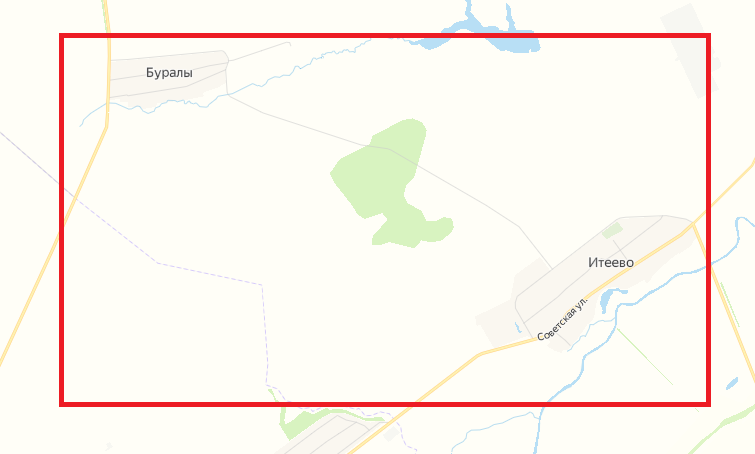 ГРАФИЧЕСКАЯ СХЕМАмногомандатного (четырехмандатного) избирательного округа №2 для проведения выборов депутатов Совета сельского поселения Итеевский сельсовет муниципального района Илишевский район Республики Башкортостан 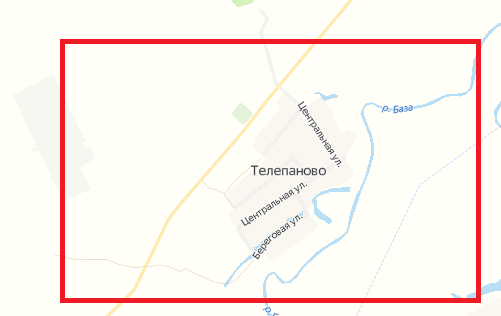 Башортостан  РеспубликаҺыИлеш  районымуниципаль районыныңЭтәй  ауыл советыауыл билӘмӘҺе советыБашортостан  РеспубликаҺыИлеш  районымуниципаль районыныңЭтәй  ауыл советыауыл билӘмӘҺе советыБашортостан  РеспубликаҺыИлеш  районымуниципаль районыныңЭтәй  ауыл советыауыл билӘмӘҺе советы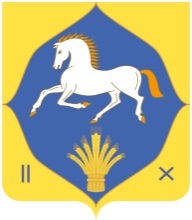 Совет сельского поселенияИтеевский  сельсоветмуниципального  районаилишевский  районРеспублики  Башкортостан              (ЭТӘЙ  АУЫЛ  БИЛӘМӘҺЕ                           СОВЕТЫ)                 (СОВЕТ СЕЛЬСКОГО ПОСЕЛЕНИЯ                 ИТЕЕВСКИЙ СЕЛЬСОВЕТ)           (СОВЕТ СЕЛЬСКОГО ПОСЕЛЕНИЯ                 ИТЕЕВСКИЙ СЕЛЬСОВЕТ)           (СОВЕТ СЕЛЬСКОГО ПОСЕЛЕНИЯ                 ИТЕЕВСКИЙ СЕЛЬСОВЕТ)    Наименование и номер избирательного округаКоличество депутатских мандатовГраницы избирательного округаЧисло избирателеймногомандатный (пятимандатный)избирательный округ №15Итеево селоБуралы деревня479Многомандатный (двухмандатный) избирательный округ №22Телепаново деревня195